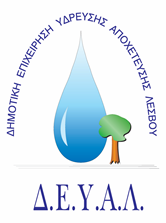 ΔΙΑΔΗΜΟΤΙΚΗ ΕΠΙΧΕΙΡΗΣΗ                                                            Ημερομηνία: 16/07/2021ΥΔΡΕΥΣΗΣ ΑΠΟΧΕΤΕΥΣΗΣ                                             ΛΕΣΒΟΥ                                                                                                          Προς                                                                                                          Δ.Ε.Υ.Α. ΛέσβουΕΝΔΕΙΚΤΙΚΟΣ ΠΡΟΥΠΟΛΟΓΙΣΜΟΣ	Προς ΘΕΜΑ: Επείγουσα προμήθεια και τοποθέτηση υποβρυχίου αντλητικού συγκροτήματος  στη Δεξαμενή “Μυρσινιώνα” της Τ.Κ. Παλαιοχωρίου της Δ.Ε. Πλωμαρίου. Αρ. πρωτ.:      9293 /16-07-2021Α/ΑΠΟΣΟΤΗΤΑΠΕΡΙΓΡΑΦΗΤΙΜΗ ΜΟΝ. ΚΟΣΤΟΣ11Υποβρύχιο αντλητικό συγκρότημα 25HP 6” που να καταθλίβει 32m3/h στα 150m μανομετρικό.Προμήθεια ομαλού εκκινητή (soft starter) Aπαραίτητες επεμβάσεις στον ηλεκτρικό πίνακα για τη λειτουργία με ομαλό εκκινητήΑντικατάσταση κλαπέ Φ80 25 ΑΤΜΑντικατάσταση βάνας Φ80 25 ΑΤΜΤο αντλητικό συγκρότημα θα λειτουργεί με προσαρμογή ειδικού μανδύα για καλύτερη ψύξη κατά την λειτουργία του. 4.600,004.600,00ΚΑΘΑΡΗ ΑΞΙΑΚΑΘΑΡΗ ΑΞΙΑΚΑΘΑΡΗ ΑΞΙΑΚΑΘΑΡΗ ΑΞΙΑ4.600,00ΦΠΑ 17%ΦΠΑ 17%ΦΠΑ 17%ΦΠΑ 17%782,00ΣΥΝΟΛΟΣΥΝΟΛΟΣΥΝΟΛΟΣΥΝΟΛΟ5.382,00